					Załączniki nr 1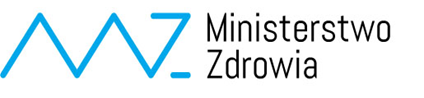 Szczegółowy opis przedmiotu zamówieniaMinisterstwo Zdrowia zaprasza do złożenia oferty w ramach procedury zapytania ofertowego na przygotowanie i przeprowadzenie szkolenia dla 5 grup pracowników Ministerstwa Zdrowia nt. „Reakcja na zmianę i motywowanie do zmiany”Informacja dotycząca zamówienia objętego zapytaniem:Przedmiot zapytaniaZorganizowanie szkolenia z zakresu reagowania na zmiany i motywowania do zmiany Łącznie dla max. 100 osób (max dla 5 grup szkoleniowych).Cel szkoleniaNabycie umiejętności radzenia sobie ze zmianą oraz postawy proaktywnej w procesie zachodzących zmian, nabycie wiedzy w zakresie istoty oporu wobec zmian i radzenia sobie z pojawiającymi się emocjami.  Zwiększenie gotowości adaptacji do zmieniających się warunków zewnętrznych i wewnętrz organizacyjnych i uświadamiania ich konieczności. Program szkoleniaProgram powinien być oparty o interaktywne metody nauczaniaAdresat szkoleniaKadra zarządzająca wyższego i średniego szczebla Ministerstwa ZdrowiaCzas trwania szkolenia2 dni szkoleniowe – minimalnie 6 godzin zegarowych, maksymalnie 7 godzin zegarowychMateriały do przeprowadzenia warsztatuMateriały dla wszystkich uczestników – przygotowanie i wydruk po stronie Wykonawcy.LokalizacjaMiejsce wskazane przez Zleceniobiorcę (preferowana lokalizacja w pobliżu siedziby MZ, tj. do 3 km WyżywienieZapewnienie serwisu kawowego oraz lunchu każdego dnia szkolenieEwaluacja procesuZastosowane zostaną dostępne w MZ ankiety przeprowadzone przez Wykonawcę. Wykonawca sporządzi na podstawie ankiet oraz analizy przebiegu szkolenia raport zawierający opracowanie ankiet oceniających szkolenie, a dostarczonych przez Zamawiającego, podsumowanie przebiegu szkolenia oraz wnioski i rekomendacje trenera dla urzędu w zakresie dalszego rozwoju uczestników.  Planowany termin realizacjilistopad/grudzień 2019r. Dokładne daty szkolenia zostaną uzgodnione z wyłonionym Wykonawcą przed podpisaniem umowy.Zamawiający zastrzega sobie prawo do zmiany terminu. Zawartość oferty1.	formularz cenowy 2.	program szkolenia 3.	informacja o osobie/osobach prowadzącej/ prowadzących szkolenie   w tym: a) doświadczenie trenera w temacie dot. liczby i godzin szkoleniowych z zakresu dotyczącym zapytania w SOPZ  w ciągu ostatnich 5 lat,b) doświadczenie trenera/trenerów w pracy w administracją publiczną4) oświadczenia o:posiadaniu doświadczenia w prowadzeniu działalności szkoleniowej,dysponowaniu pracownikami lub współpracownikami dającymi rękojmię należytej realizacji programu szkolenia w szczególności posiadającymi odpowiednie kwalifikacje i doświadczenie.Oferta kosztowa szkoleniaPrzedstawiony całkowity koszt szkolenia musi uwzględniać  następujące elementy:przygotowanie i przeprowadzenie 2 dniowych szkoleń dla max. 5 grup, dla łącznej liczby max.100 osóbzapewnienie serwisu kawowego oraz lunchumateriały szkoleniowe dla wszystkich uczestników szkoleniaprzygotowanie i wydrukowanie zaświadczeńsporządzenie po zakończeniu szkolenia całościowego raportu na podstawie przebiegu procesu nauczania oraz ankiet AIOS (zleceniodawcy) wraz z rekomendacjami.Ocenie podlegać będąCena szkolenia - 70 pkt   Wzór obliczenia x 70 pktLokalizacja – 10 pkt. Wzór obliczenia  x 10 pktDoświadczenie i profil trenera -20 pkt, w tym: ogólna liczba godzin szkoleniowych w okresie ostatnich pięciu lat, w zakresie tematu będącego przedmiotem zamówienia, Wzór obliczenia   X 20 pkt 